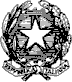 Ministero dell’IstruzioneLiceo Scientifico Statale “Guglielmo Marconi”Via Danimarca, 25 - 71122 FOGGIAe-mail: fgps040004@istruzione.it - PEC: fgps040004@pec.istruzione.it - C.F. 80031370713 sito web: www.liceogmarconi.itSede centrale – via Danimarca: Tel. 0881 636571 / 634387 / 633707 Sede succursale - via Sbano: Tel. 0881 361702 / 311456Al Dirigente ScolasticoLiceo Scientifico Statale “G. Marconi”FOGGIAALLIEVO/A __________________________Classe________   Sez. ______RICHIESTA RINNOVO IN COMODATO D’USO GRATUITO LIBRI DI TESTOIl/La sottoscritto/a_________________________________________________________________Nat_____________________________residente a _______________________________________     in Via_____________________________________  tel.__________________________________  genitore dell’alunn__________________________________________regolarmente iscritt___ alla     sez. __________classe______________ per l’anno scolastico 2020/21. CHIEDEdi poter rinnovare il comodato d’uso gratuito dei sottoelencati libri per il/la proprio/a figlio/a. per l’a.s. 2020/2021,_______________________________________________________________________ _______________________________________________________________________A tal fine allega:Certificazione ISEE 2020 (reddito 2019) di €_____________________;In fedeFoggia,______________________                                     ______________________